HAMKIN JULKAISUJEN ARVIOINTILOMAKE TOIMITUSKUNNAN KÄYTTÖÖN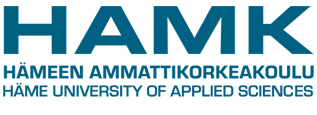 (koskee Professional- ja Journal-artikkeleita)Täytä lomake ja lähetä se sähköpostitse osoitteeseen julkaisut@hamk.fi .Arvioijan nimiArvioitavan julkaisun tekijäArvioitavan julkaisun otsikko1. Mikäli tekijöissä on HAMKin henkilökuntaa, näkyykö julkaisussa HAMKissa tehty, henkilökunnan edustajan tekemä työ? (OKM:n vaatimuksiin kuuluu, että julkaisussa esitetyt tulokset ovat syntyneet organisaatiossa tehdyssä työssä; näin esim. vapaa-ajan harrastukseen liittyvä kirjoitus ei täytä kriteereitä. Julkaisun ei silti tarvitse kertoa HAMKista, vaan omaan työtehtävään liittyvästä aiheesta.) kyllä ei kirjoittajissa ei ole HAMKin henkilökunnan edustajia2. Näkyykö julkaisussa kirjoittajan asiantuntemus? (OKM:n vaatimus) kyllä ei3. Onko julkaisun aihe ja rajaus perusteltu?  kyllä ei4. Onko julkaisun aloitus kiinnostava, herättääkö se lukijan huomion? (Julkaisualustalla tekstin ensimmäiset virkkeet nousevat esiin, joten niiden merkitys on suuri.) kyllä ei5. Onko lähdeaineisto relevanttia ja luotettavaa?(Huomaa erot Professional- ja Journal-julkaisujen välillä.) kyllä ei julkaisussa ei ole viitattu ulkopuolisiin lähteisiin6. Onko lähdeviittaukset merkitty oikein (HAMKin APA-ohje)? kyllä ei julkaisussa ei ole viitattu ulkopuolisiin lähteisiin7. Onko julkaisun rakenne johdonmukainen?  kyllä ei8. Onko argumentointi vakuuttavaa? kyllä ei9. Vastaako kokonaisuus otsikon ja aloituksen asettamiin odotuksiin? kyllä ei10. Vaatiiko julkaisu kielenhuoltoa? kyllä ei11. Käykö julkaisu mielestäsi julkaistavaksi HAMK Unlimited -alustalla?  kyllä, sellaisenaan kyllä, ehdottamieni korjausten/muutosten jälkeen (tarvittaessa myös julkaisutyypin vaihto) eiJos vastasit ”kyllä korjausten jälkeen” tai ”ei”, perustele näkemyksesi alla. Jos kommentteja on runsaasti ja ne kohdistuvat tekstin tiettyihin osiin, voit myös kommentoida suoraan tekstitiedostoon ja lähettää sen tämän lomakkeen liitteenä. KIITOS!